1. 목 적❍ ‘24.10월부터 「할랄제품 보장에 관한 법률」에 따라 인도네시아에서 식품분야의 할랄인증 의무화 시행이 예정됨❍ 한-인니 할랄인증기관 간 상호인정 협정 체결(’23.11월)에 따라 국내 수출기업의 인도네시아 진출 방안 모색을 위한 설명회를 개최하고자 함2. 개 요❍ 일 시 : ‘23. 12. 07.(목), 13:30 ~ 17:00❍ 장 소 : 섬유센터 2F 컨퍼런스 홀❍ 주 최 : 농림축산식품부❍ 주 관 : 한국식품연구원, 한국농수산식품유통공사❍ 참석대상자 : 국내 식품 제조·유통 관계자 등❍ 주요내용- 인도네시아 할랄제품 보장 시스템 및 규정 소개 - 국내 할랄인증기관 소개- 국내 할랄인증 및 수출 관련 지원사업 소개3. 세부 일정 4. 참가 신청❍ 신청기간 : 공고일 ~ 12. 4.(월) 18:00❍ 신청방법 : 이메일 접수(이슬이 연구원, srilee@kfri.re.kr)※ 문의사항 : 063-219-9436(이슬이 연구원) 문의5. 오시는 길❍ 섬유센터 컨퍼런스홀 2층 (주소: 서울특별시 강남구 테헤란로 518 섬유센터 빌딩2층)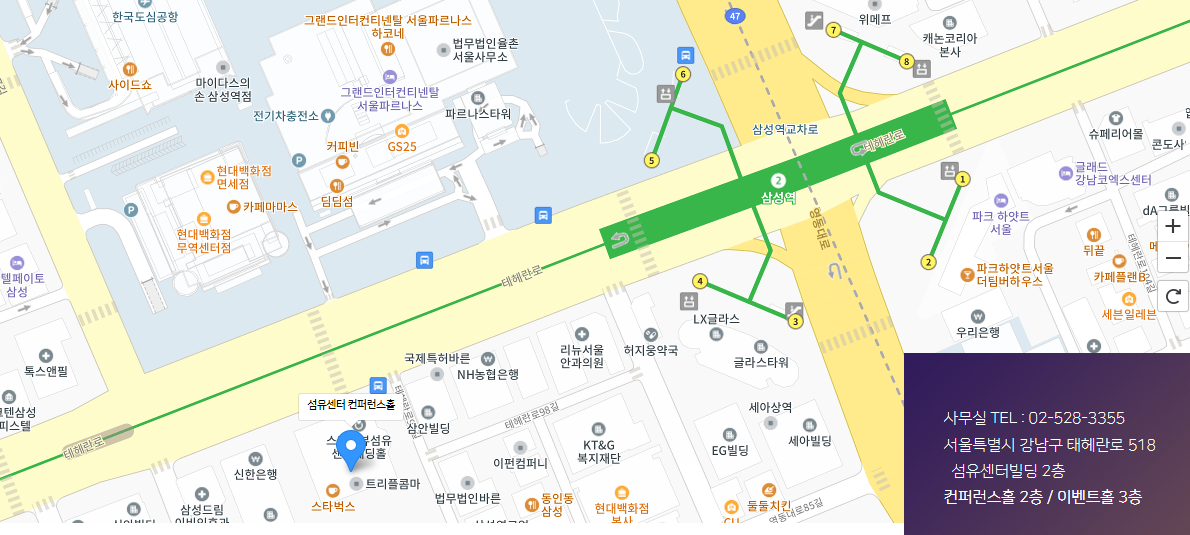 인도네시아 할랄인증 의무화 대비 기업 설명회 개최시 간 주 요 내 용비 고13:30∼13:50- 개회사, 인사말씀 및 환영사13:50∼14:20- 인도네시아 할랄제품 보장시스템 및 규정BPJPH14:20∼14:50- (재)한국이슬람교(KMF) 할랄인증 소개KMF14:50∼15:20- 한국할랄인증원(KHA) 할랄인증 소개KHA15:20∼15:40- 한국식품연구원(KFRI) 지원사업 안내KFRI15:40∼16:00- 한국농수산식품유통공사(aT) 지원사업 안내aT16:15∼17:00질의응답발표자붙임 1참가신청서 양식인도네시아 할랄인증 의무화 대비 기업 설명회 참가 신청서인도네시아 할랄인증 의무화 대비 기업 설명회 참가 신청서인도네시아 할랄인증 의무화 대비 기업 설명회 참가 신청서인도네시아 할랄인증 의무화 대비 기업 설명회 참가 신청서인도네시아 할랄인증 의무화 대비 기업 설명회 참가 신청서신청자정보성명휴대전화신청자정보E-mail업체명신청자정보부서명직위인도네시아수출 여부□ 예□ 예□ 아니요□ 아니요할랄 인증 여부□ 예(인증기관:          )□ 예(인증기관:          )□ 아니요□ 아니요인도네시아 할랄인증 의무화 대비 기업 설명회 참석을 상기와 같이 신청합니다.2023년      월      일신청인                    (인)인도네시아 할랄인증 의무화 대비 기업 설명회 참석을 상기와 같이 신청합니다.2023년      월      일신청인                    (인)인도네시아 할랄인증 의무화 대비 기업 설명회 참석을 상기와 같이 신청합니다.2023년      월      일신청인                    (인)인도네시아 할랄인증 의무화 대비 기업 설명회 참석을 상기와 같이 신청합니다.2023년      월      일신청인                    (인)인도네시아 할랄인증 의무화 대비 기업 설명회 참석을 상기와 같이 신청합니다.2023년      월      일신청인                    (인)개인정보 수집 및 이용목적에 대한 동의- 개인정보의 수집 및 이용목적: 기타 행사 및 지원 정보 제공- 개인정보 수집 항목 : 성명, 전화번호, e-mail- 개인정보의 보유기간 : 행사 종료일로부터 12개월* 동의를 하지 않을 경우 설명회 참석에 제한이 있을 수 있습니다.위의 내용에 동의합니다.개인정보 수집 및 이용목적에 대한 동의- 개인정보의 수집 및 이용목적: 기타 행사 및 지원 정보 제공- 개인정보 수집 항목 : 성명, 전화번호, e-mail- 개인정보의 보유기간 : 행사 종료일로부터 12개월* 동의를 하지 않을 경우 설명회 참석에 제한이 있을 수 있습니다.위의 내용에 동의합니다.개인정보 수집 및 이용목적에 대한 동의- 개인정보의 수집 및 이용목적: 기타 행사 및 지원 정보 제공- 개인정보 수집 항목 : 성명, 전화번호, e-mail- 개인정보의 보유기간 : 행사 종료일로부터 12개월* 동의를 하지 않을 경우 설명회 참석에 제한이 있을 수 있습니다.위의 내용에 동의합니다.개인정보 수집 및 이용목적에 대한 동의- 개인정보의 수집 및 이용목적: 기타 행사 및 지원 정보 제공- 개인정보 수집 항목 : 성명, 전화번호, e-mail- 개인정보의 보유기간 : 행사 종료일로부터 12개월* 동의를 하지 않을 경우 설명회 참석에 제한이 있을 수 있습니다.위의 내용에 동의합니다.개인정보 수집 및 이용목적에 대한 동의- 개인정보의 수집 및 이용목적: 기타 행사 및 지원 정보 제공- 개인정보 수집 항목 : 성명, 전화번호, e-mail- 개인정보의 보유기간 : 행사 종료일로부터 12개월* 동의를 하지 않을 경우 설명회 참석에 제한이 있을 수 있습니다.위의 내용에 동의합니다.붙임 2사전질의서 양식<인도네시아 할랄인증 의무화 대비 기업 설명회> 참가자들을 대상으로 한 사전질의 조사를 실시하고자 하오니 인도네시아 할랄인증 의무화 대비에 대한 질문사항이 있는 분들께서는 하단에 질문내용을 자유롭게 작성하여 주시길 바랍니다. 설명회 질의응답 시 사전 접수된 질문 위주로 답변 드릴 예정입니다.